NOTICE:Results and book distribution for  upcoming class V will be on  TUESDAY 07/ 04/2020. TIMINGS 10.30 AM TO 12.00 PM.Summer Vacation begins from 27/03/2020 to 25/05/2020. School Reopens on 26/05/2020. On 29/05/2020 and 27/05/2020 school will work for half day i.e, 9:30 am to 12:30 pm.From 28/05/2020 school will work full day i.e, 9:30 am to 3:30 pm.Dear Parents,It gives us a sense of gratification and fulfillment to complete yet another academic session on a successful note. Parents support during annual examination plays vital role in the performance of the child. Please see that they concentrate on studies thoroughly, read the text books, pathfinder question answers. Please have a check on mobile usage. Parents please follow the given time table carefully  and make best use of gaps given .There should be no confusion. No re-exams will be conducted. Children should score 33% in each subject to be promoted to next class. The best results should be above 80%. The Annual Exam Timetable and portion is attached to this notice.Note:Children who are shifting to another school should inform us within last week of February. After which full fees will be charged to obtain the TC.											PRINCIPALJSS'S Shri Manjunatheshwara Central School 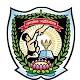 S.NO 175, Near GangubaiHangalGurukul, Shivalli Road, Unkal HubballiJSS'S Shri Manjunatheshwara Central School S.NO 175, Near GangubaiHangalGurukul, Shivalli Road, Unkal HubballiJSS'S Shri Manjunatheshwara Central School S.NO 175, Near GangubaiHangalGurukul, Shivalli Road, Unkal HubballiJSS'S Shri Manjunatheshwara Central School S.NO 175, Near GangubaiHangalGurukul, Shivalli Road, Unkal HubballiANNUAL  EXAMINATION TIME -TABLE  FOR   STD - IV   2019 - 20ANNUAL  EXAMINATION TIME -TABLE  FOR   STD - IV   2019 - 20ANNUAL  EXAMINATION TIME -TABLE  FOR   STD - IV   2019 - 20ANNUAL  EXAMINATION TIME -TABLE  FOR   STD - IV   2019 - 20DATE DAYSUBJECTTIMING12/03/2020THURSDAYCOMPUTER /DRAWING09-30am to 11-40 am/11 -40 am to 12-40 pm13/03/2020FRIDAY STUDY HOLIDAY14/03/2020SATURDAY HOLI   -   HOLIDAY15/03/2020SUNDAYHOLIDAY16/03/2020MONDAYMATHEMATICS09-30am to 12-40 pm17/03/2020TUESDAYSTUDY HOLIDAY18/03/2020WEDNESDAYKANNADA/SAN09-30am to 12-40 pm19/03/2020THURSDAYSTUDY HOLIDAY20/03/2020FRIDAYSCIENCE09-30am to 12-40 pm21/03/2020SATURDAYSTUDY  - HOLIDAY22/03/2020SUNDAY HOLIDAY23/03/2020MONDAYENGLISH09-30am to 12-40 pm24/03/2020TUESDAY STUDY   - HOLIDAY25/03/2020WEDNESDAYUGADI   -  HOLIDAY26/03/2020THURSDAYHINDI09-30am to 12-40 pm27/03/2020FRIDAY STUDY   - HOLIDAY28/03/2020SATURDAY SOCIAL SCIENCE 09-30am to 12-40 pmMATHSCh-3   Addition( Pre-Test)Ch-5 Multiplication(Mid-Term)Ch-8 Factors And Multiples                                        (Pg 60-67)Ch-9  Fractions(Pg75-90& 94,95)Ch-10 Decimals Ch-11 MoneyCh-12 Metric MeasurementsCh-13  Geometry( Pg 121-123 &   131-139)Ch-14   MoneyCh-15  Data RepresentatioCh-17   Critical ThinkingSCIENCE 1. Green Plants2. How Plants Survive3. Animals and their Young Ones4. Adaptations in Animals5. Air, Water and Weather6. Solar System7. Environment and Pollution8. Digestive System (Pre test)9. Safety and First Aid (Mid Term)SOCIAL STUDIES	1.India and its neighbours.(PRE TEST)2.The coastal plains and islands.3.The climate of India.(MID EXAM 4.Natural resources of India.5.Conserving our resources.6.Agriculture and Industries in India.7.Local government.8.Our Rights and Duties.9.Some great Empires of India.10.Some great rulers of India.11.People who inspire us.12.Rules for safety.ENGLISHProse- LESSON-3 A Precious gift.(PRE TEST)LESSON-7  The story  of Lola Sapola. LESSON -8 Nature's flash light. LESSON -9 Pure, the brave.LESSON -10 Don Quixote and the Barber.Life Skill-  Amar Sibil liked to scribble.                Poems- 1. Every day things.(MID EXAM )2. Growing up.3.The plaint of the Camel.4.Fire works.GRAMMAT TEXT BOOK PG NO59 TO 95KANNADA¥ÁoÀ 2- §Ä¢ÞªÀAvÀ gÁªÀÄPÀÈóµÀÚ  ¥ÁoÀ 5-CfÓAiÀÄ vÉÆÃlzÀ°è MAzÀÄ ¢£À Passage¥ÁoÀ 9-ªÀÄ»¼Á ¢£ÁZÀgÀuÉ ¥ÁoÀ-10-¸ÀªÀðdÕ£À wæ¥À¢UÀ¼ÀÄ ¥ÁoÀ-11-«ÃgÀ C©üªÀÄ£ÀÄå¥ÁoÀ-12-¥ÀæªÁ¸À ºÉÆÃUÉÆÃt 13-avÀæPÀ¯É Orals¥ÁoÀ-14-ºÀÄvÁvÀä ¨Á®PÀ¥ÁoÀ-15-zÀÄrªÉÄAiÀÄ UÀjªÉÄ¥ÁoÀ-16-PÀ£À¸ÀÄUÁgÀ PÀ¯ÁA Passage¥ÁoÀ-17-PÁr£À¯ÉÆèAzÀÄ ¸ÀàzsÉðªÁåPÀgÀt:¸ÀégÀUÀ¼ÀÄ,ªÀåAd£ÀUÀ¼ÀÄ,¥ÀzÀUÀ¼À CxÀð,MvÀÛPÀëgÀUÀ¼ÀÄ,¸ÀéAvÀ ªÁPÀå,«gÀÄzÀÞ ¥ÀzÀ,©lÖ¸ÀÜ¼À,PÀÆr¹ §gÉ¬Äj,CPÀëgÀ¢AzÀ ¥ÁægÀA¨sÀªÁUÀÄªÀ ¥ÀzÀUÀ¼ÀÄ,¥ÀzÀUÀ¼À£ÀÄß ¸Àj¥Àr¹ §gÉ¬Äj,ºÉÆA¢¹ §gÉ¬Äj,,ªÀtðªÀiÁ¯É,°AUÀ §zÀ°¹, KPÀªÀZÀ£À/§ºÀÄªÀZÀ£À,¸Àj/vÀ¥ÀÄà,UÀÄA¦UÉ ¸ÉÃgÀzÀ ¥ÀzÀ,¸ÀªÀiÁ£ÁxÀðPÀ ¥ÀzÀUÀ¼ÀÄ, ¸ÀªÀÄ£ÁxÀðPÀ ¥ÀzÀUÀ¼ÀÄ, «gÀÄzÀÝ ¥ÀzÀUÀ¼ÀÄ, UÁzÉ ªÀiÁvÀÄUÀ¼ÀÄ, PÀÆr¹ §gÉ¬Äj, ©r¹ §gÉ¬Äj,DRAWINGDRAW AND COLOUR 'MY HOUSEHINDI१) जैसा सवाल वैसा जवाब २) दोस्त की पोशाक ३) दान का हिसाब ४) कौन ? -(seen poem)५) स्वतंत्रता की ओर ६) थप्प रोटी थप्प दाल ७) पढक्कू की सूझ ८) सुनीता की पहिया कुर्सी -            (seen passage)९) हुदहुद  १०) मुफ़्त ही मुफ़्त व्याकरण १) संज्ञा २) सर्वनाम ३) विशेषण ४) क्रिया ५)COMPUTER Computer memory Formatting  a document Logo commandsRepeat command and procedures in LogoMicrosoft power point 2007Internet